ОТЧЁТ ПО САМООБРАЗОВАНИЮ(нетрадиционное рисование пальчиками)Материал для работы: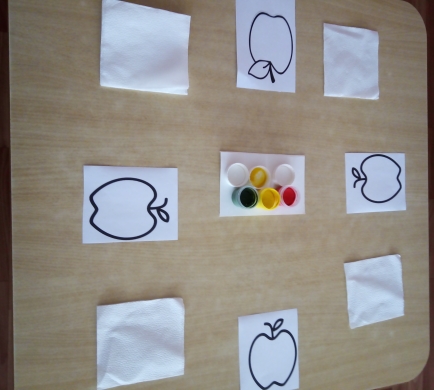 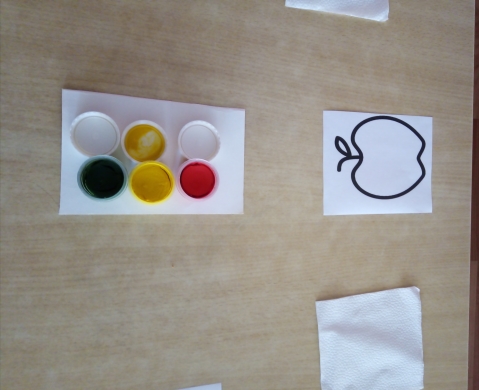 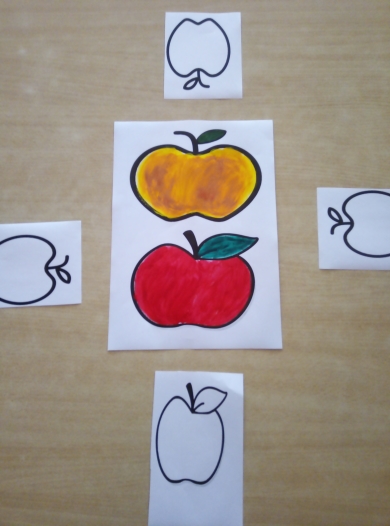 Ёжик «Пых» в гостях у детей: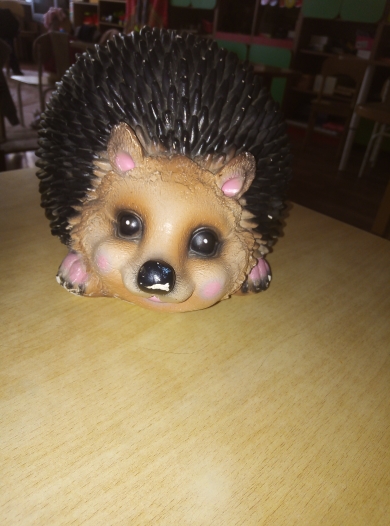 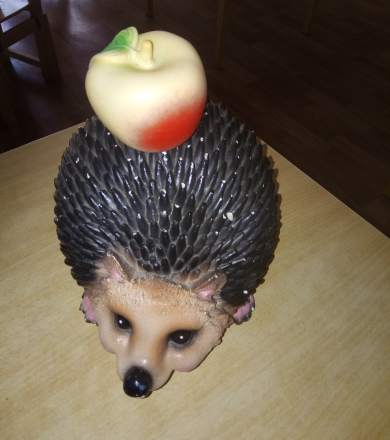 Физкультминутка:  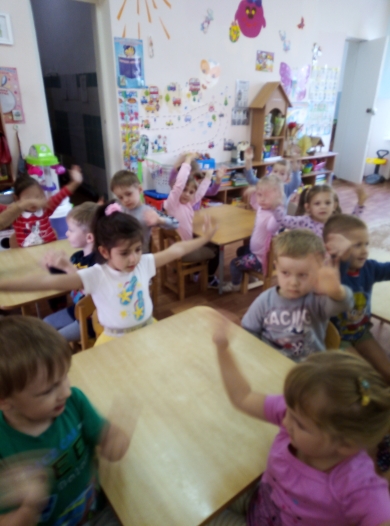 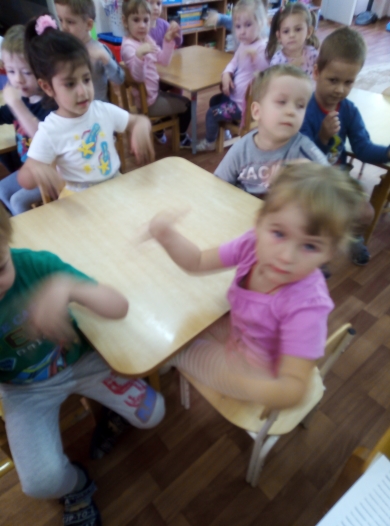 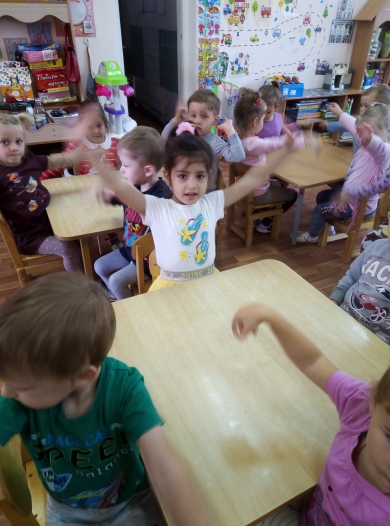 Рассматривание яблочек:                                                   Гимнастика для пальчиков: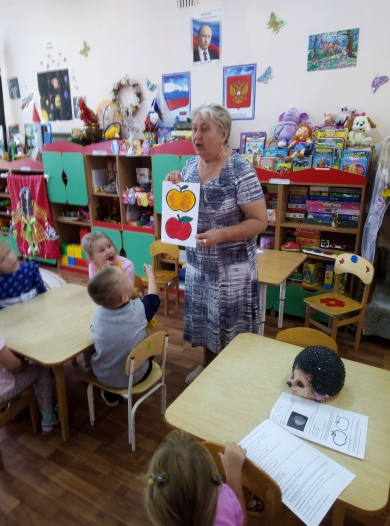 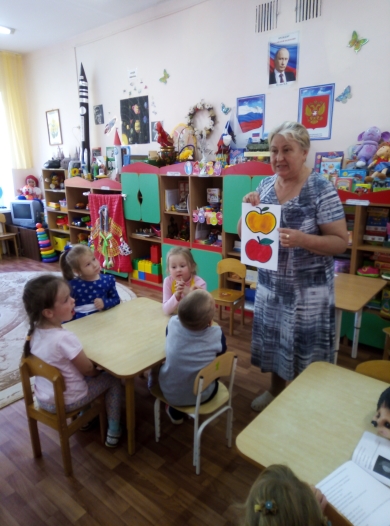 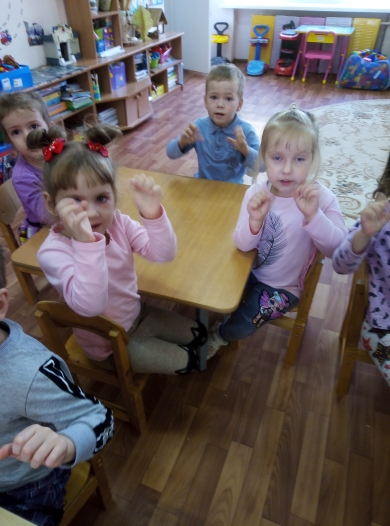 Самостоятельная работа детей: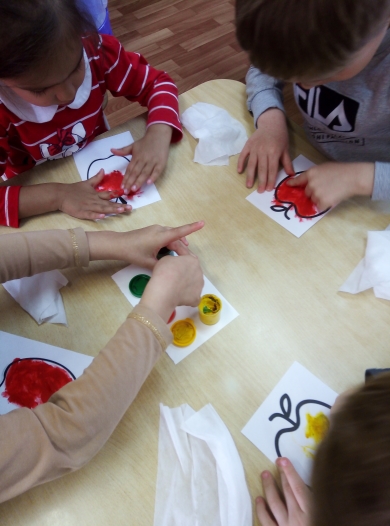 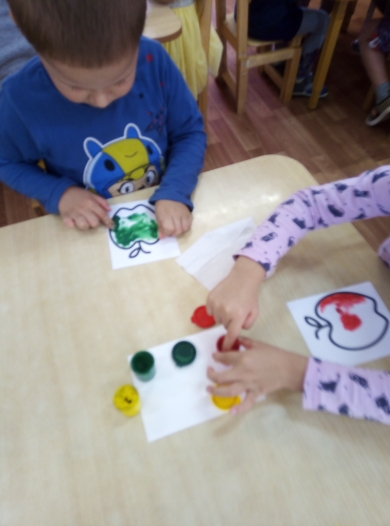 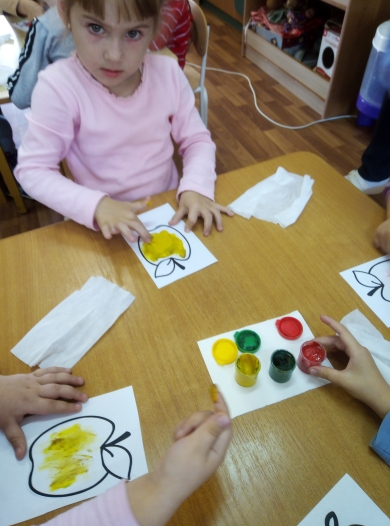 Угощение для ёжика: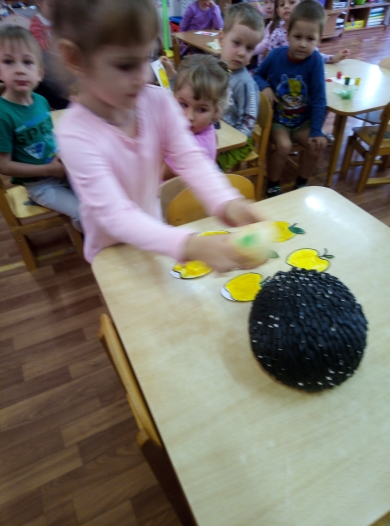 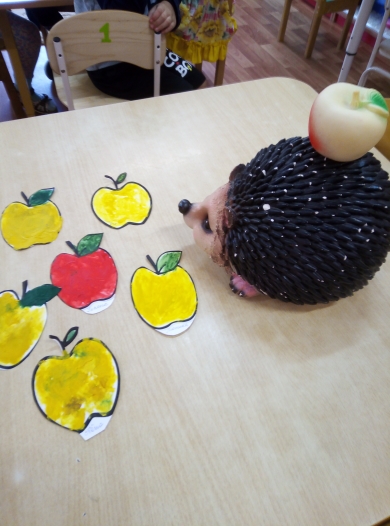 Яблочки для детей от воспитателя: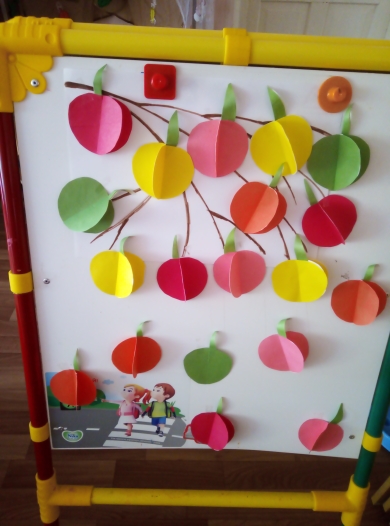 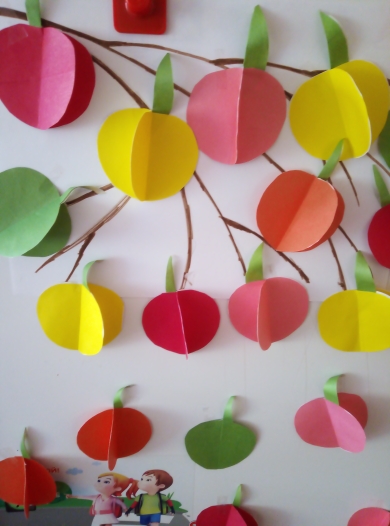 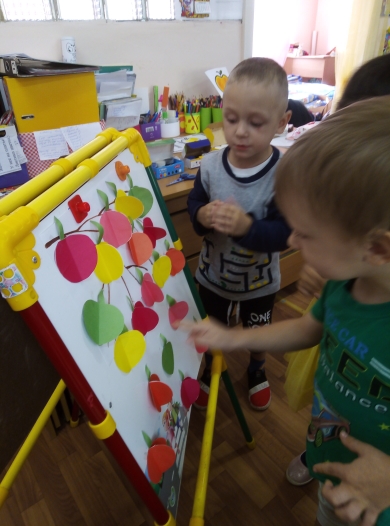 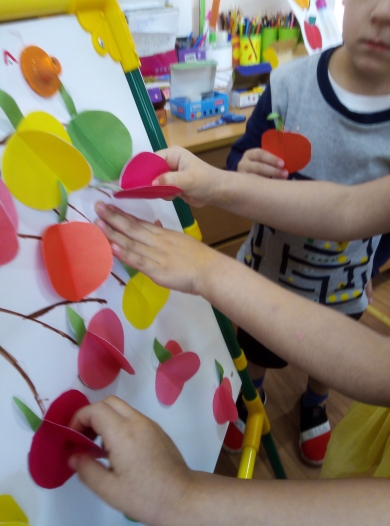 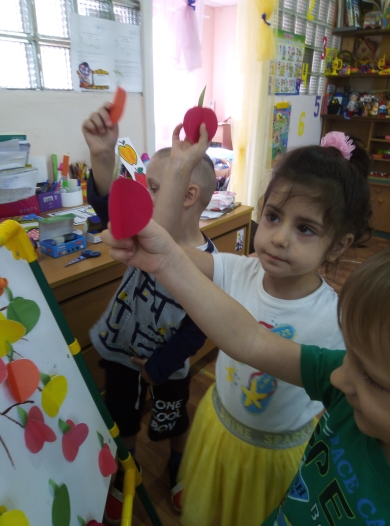 